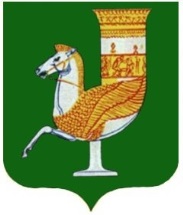 П О С Т А Н О В Л Е Н И ЕАДМИНИСТРАЦИИ   МУНИЦИПАЛЬНОГО  ОБРАЗОВАНИЯ «КРАСНОГВАРДЕЙСКИЙ  РАЙОН»От 23.04.2019г. №_251с. КрасногвардейскоеО внесении изменений и дополнений в приложение к постановлению администрации МО «Красногвардейский район» № 131 от 01.04.2016 г. «Об утверждении административного регламента Управления культуры и кино администрации МО «Красногвардейский район» по предоставлению муниципальной услуги «Показ кинофильмов»В целях приведения в соответствие с действующим законодательством нормативных правовых актов администрации муниципального образования «Красногвардейский район», руководствуясь Федеральным законом от 27.07.2010 года № 210-ФЗ «Об организации предоставления государственных и муниципальных услуг», Уставом МО «Красногвардейский район»ПОСТАНОВЛЯЮ:1. Внести следующие изменения в приложение к постановлению администрации муниципального образования «Красногвардейский район» № 131 от 01.04/2016 г. «Об утверждении административного регламента Управления, культуры и кино администрации муниципального образования «Красногвардейский район» по предоставлению муниципальной услуги «Показ кинофильмов»:1.1. пункт 5.13. раздела 5 дополнить абзацем следующего содержания: «требование   у   заявителя   при   предоставлении   государственной илимуниципальной услуги документов или информации, отсутствие и (или) недостоверность которых не указывались при первоначальном отказе в приеме документов, необходимых для предоставления государственной или муниципальной услуги».1.2. пункт 5.17. раздела 5 дополнить абзацами следующего содержания:«-в случае признания жалобы подлежащей удовлетворению в ответе заявителю дается информация о действиях, осуществляемых органом, предоставляющим государственную услугу, органом, предоставляющим муниципальную услугу, в целях незамедлительного устранения выявленных нарушений при оказании государственной или муниципальной услуги, а также приносятся извинения за доставленные неудобства и указывается информация о дальнейших действиях, которые необходимо совершить заявителю в целях получения государственной или муниципальной услуги»;«-в случае признания жалобы не подлежащей удовлетворению в ответе заявителю, даются аргументированные разъяснения о причинах принятого решения, а также информация о порядке обжалования принятого решения».2. Опубликовать настоящее постановление в газете Красногвардейского района «Дружба» и разместить на официальном сайте администрации района в сети «Интернет».3. Контроль за исполнением данного постановления возложить на первого заместителя главы администрации муниципального образования «Красногвардейский район» (Коротких А.В.).4. Настоящее постановление вступает в силу с момента его опубликования.Глава МО «Красногвардейский   район»						 А.Т.Османов        